Teme pentru proiecte de diplomă și disertațieCadru didactic: prof. dr. ing. Silviu FOLEAContact: Silviu.Folea@aut.utcluj.ro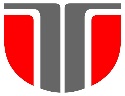 Universitatea Tehnică din Cluj-NapocaFacultatea de Automatică și CalculatoareDomeniul: Ingineria SistemelorProgramul de studiu: Automatică și Informatică Aplicatăanul universitar: 2017-2018Nr. crt.Titlul temeiScurta descriereCerințe /Cunoștințe necesareNivel (licenta/ master)1Monitorizarea mediul ambiant cu senzori Wi-FiImplementarea unei aplicaţii de citire a senzorilor de mediu prin Wi-Fi şi realizarea de grafice cu mărimile măsurate.Programare, Sisteme mobileLicenta / Master2Monitorizarea mediul ambiant cu senzori BLEImplementarea unei aplicaţii pentru sisteme mobile de citire a senzorilor de mediu prin BLE (Bluetooth Low Energy) şi afişarea de grafice cu mărimile măsurate pe o hartă.Programare, Sisteme mobileLicenta / Master3Producerea de energie din surse alternative pentru senzori wirelessEvaluarea unor dispozitive electronice capabile să producă energie din diferite surse: solară, termică, vibraţii sau RF.Metode de testare, Hardware, ProgramareLicenta / Master4Sistem de localizare bazat pe dispozitive wirelessAplicaţie de măsurare a distanţelor faţă de alte dispozitive Wi-Fi sau BLE cu poziţie cunoscută.Programare, Sisteme mobileLicenta / Master5Controlul iluminatului cu ajutorul sistemelor mobileRealizarea unui sistem de măsurare şi control a intensităţii luminoase folosind sisteme mobile şi senzori wireless.Programare, HardwareLicenta / Master6Afişarea dinamică a imaginilor cu un sistem laser şi galvanometreConversia şi transferul imaginilor de afişat, pe un sistem myRIO, comanda laserului şi a poziţiei galvanometrelor cu oglinzi.Programare, Sisteme mobileLicenta / Master7Sistem pentru testarea capacitatii bateriilorMăsurarea tensiunii şi curentului la diferite sarcini programate şi evaluarea capacităţii bateriilor.Hardware, Metode de testare, ProgramareLicenta / Master8Platformă de testare pentru circuite electronice simpleAplicaţie pentru NI Elvis II+ de generare a semnalelor în testarea de circuite integrate cu porţi logice.Metode de testare, ProgramareLicenta / Master9Levitaţie în câmp electromagnetic, implementare pe un sistem înglobatAplicaţie de control pe sistemul myRIO pentru controlul poziţiei unui magnet neodim în câmp electromagnetic.Hardware, ProgramareLicenta / Master